КАРАР                                                                               РЕШЕНИЕО возложении полномочий главы сельского поселения Старотумбагушевский  сельсовет муниципального района Шаранский район Республики БашкортостанРуководствуясь статьей 19.1 Устава сельского поселения Старотумбагушевский сельсовет муниципального района Шаранский район Республики Башкортостан, Совет сельского поселения Старотумбагушевский сельсовет муниципального района Шаранский район Республики Башкортостан решил:В связи с досрочным прекращением полномочий главы сельского поселения исполнение обязанностей главы сельского поселения Старотумбагушевский сельсовет муниципального района Шаранский район Республики Башкортостан возложить на Тимерханова Марата Музагитовича с 16 июля 2021 года.Решение вступает в силу с момента принятия.Заместитель председателя Совета сельского поселенияСтаротумбагушевский сельсовет муниципального района Шаранский районРеспублики Башкортостан                                                В.В. Шамшеевд. Старотумбагушево 15 июля 2021 года№ 24/188Башкортостан РеспубликаһыныңШаран районымуниципаль районыныңИске Томбағош ауыл советыауыл биләмәһе СоветыҮҙәк урамы, 14-се йорт, Иске Томбағош  ауылыШаран районы Башкортостан Республикаһының 452636 Тел.(34769) 2-47-19, e-mail:sttumbs@yandex.ruwww.stumbagush.sharan-sovet.ru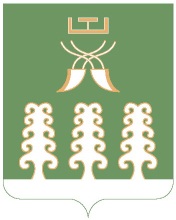 Совет сельского поселенияСтаротумбагушевский сельсоветмуниципального районаШаранский районРеспублики Башкортостанул. Центральная, д.14 д. Старотумбагушево                                     Шаранского района Республики Башкортостан, 452636 Тел.(34769) 2-47-19, e-mail:sttumbs@yandex.ru,www.stumbagush.sharan-sovet.ru